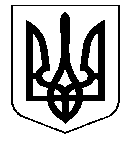 УКРАЇНАНОСІВСЬКА  МІСЬКА  РАДАНОСІВСЬКОГО  РАЙОНУ ЧЕРНІГІВСЬКОЇ  ОБЛАСТІВИКОНАВЧИЙ  КОМІТЕТР І Ш Е Н Н Я  26 червня 2018 року	м. Носівка                                     № 192 Про впорядкування адресних реквізитів 	Відповідно до статті 30 Закону України «Про місцеве самоврядування в Україні»,   «Порядку присвоєння та зміни поштових адрес об’єктам нерухомого майна на території Носівської міської ради», затвердженого рішенням виконкому міської ради від 11.11.2013 р. №150, розглянувши подані заяви та додані до них документи, виконавчий комітет міської ради вирішив:Житловому будинку, зареєстрованому: вул. ___ (тепер - _____), 41-А, м. Носівка, який належав покійному _____ (Свідоцтво на право особистої власності на домоволодіння 04.03.1966, №___), присвоїти фактичні адресні реквізити:   ____________ м. Носівка.  Житловому будинку, зареєстрованому: вул. ___ (тепер – _____), 4, м. Носівка, який належав покійному (Договір купівлі-продажу від 20.08.1976, № ______), присвоїти фактичні адресні реквізити: вул. ______ м. Носівка.  Земельній ділянці в с. ______ по вул. ___, відведеній рішенням  Носівської міської ради від 15.06.2018 №____ для будівництва амбулаторії сімейної медицини, присвоїти фактичні адресні реквізити: вул. _____. Контроль за виконанням рішення покласти на заступника міського голови з питань житлово – комунального господарства Сичова О.В.Перший заступник міського голови                                              О.В. Яловський